ЦЕНТР  ТЕАТРА И МУЗЫКИ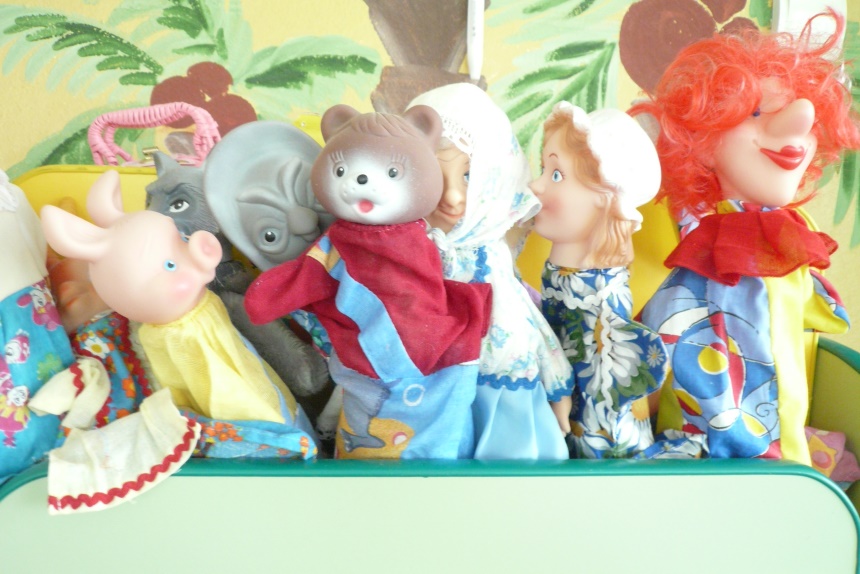 - различные виды театра: настольный резиновый, магнитный;- игрушки – забавы;- маски, шапочки животных;- игрушки пальчикового театра;- контейнер для хранения театральных игрушек.- одежда для ряжения (соответствующая размеру детей);- платяной шкаф, плечики;- зеркало в полроста ребёнка;- бижутерия из крупных различных материалов.- музыкальные игрушки;- музыкальные инструменты (бубен, колокольчики, погремушки, барабан, дудочка, металлофон, деревянные ложки, гармошка, маракасы);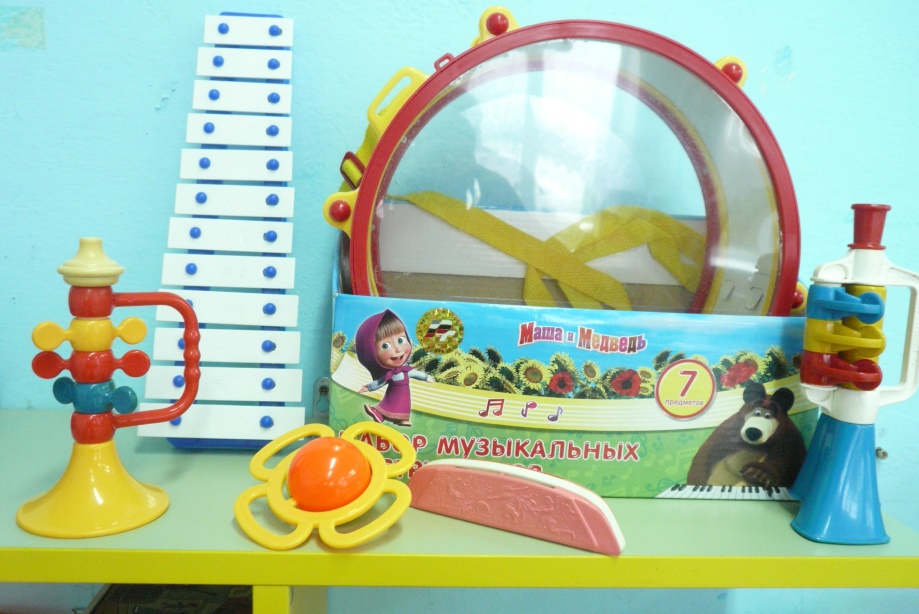 - аудиозаписи: детские песенки, сказки, звуки природы.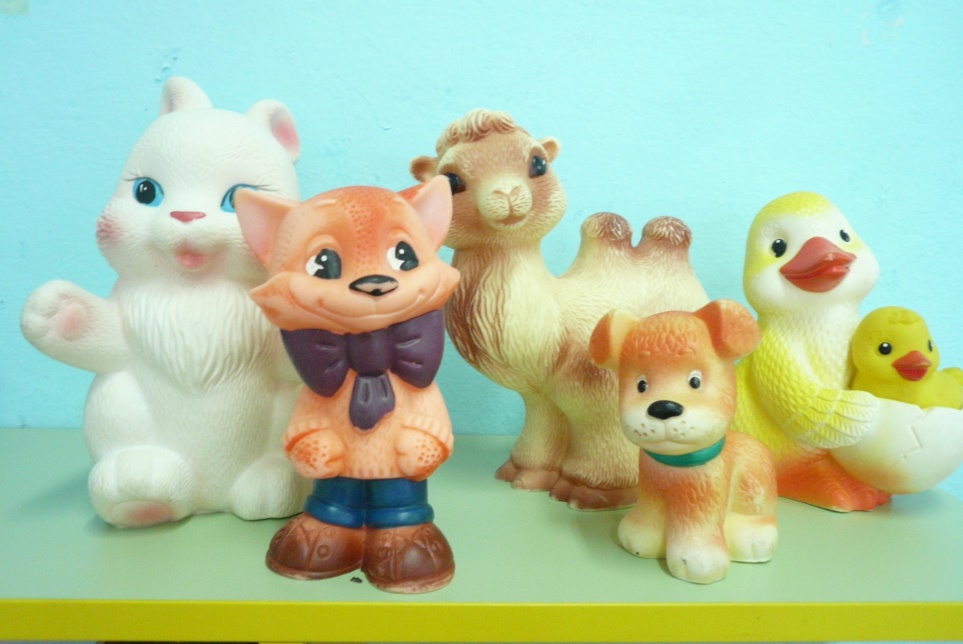 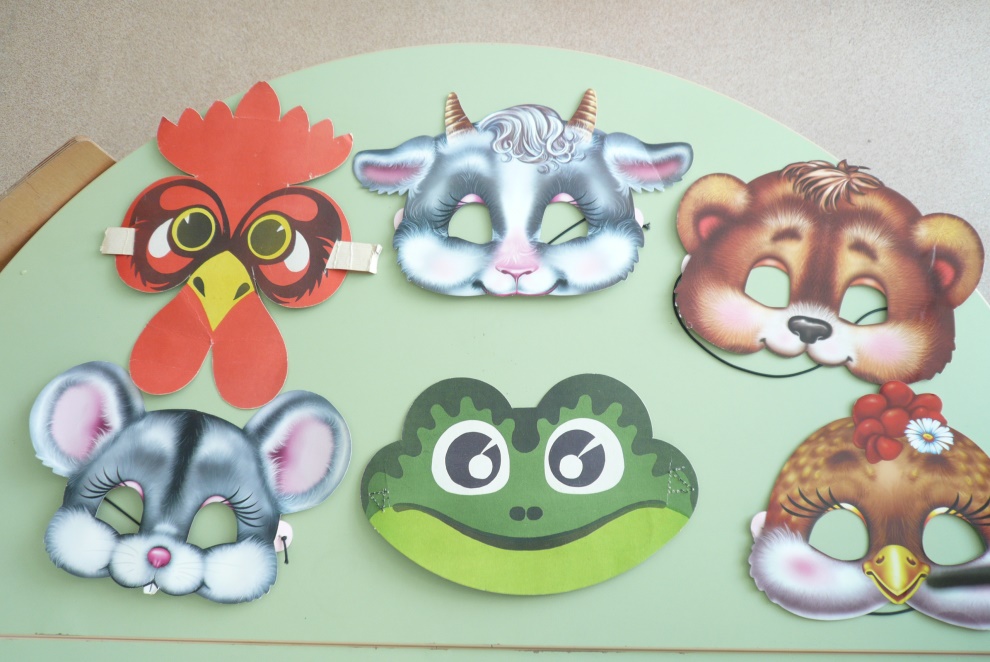 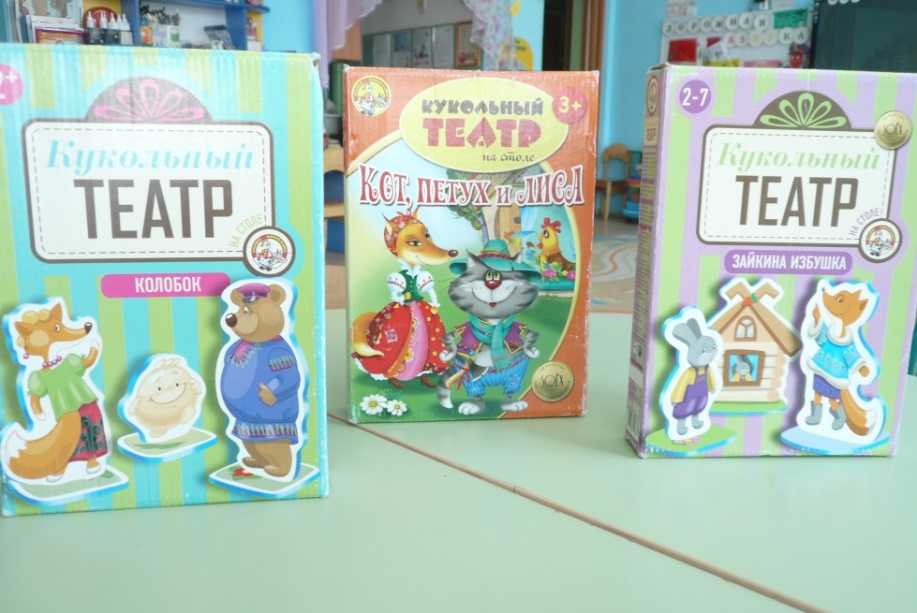 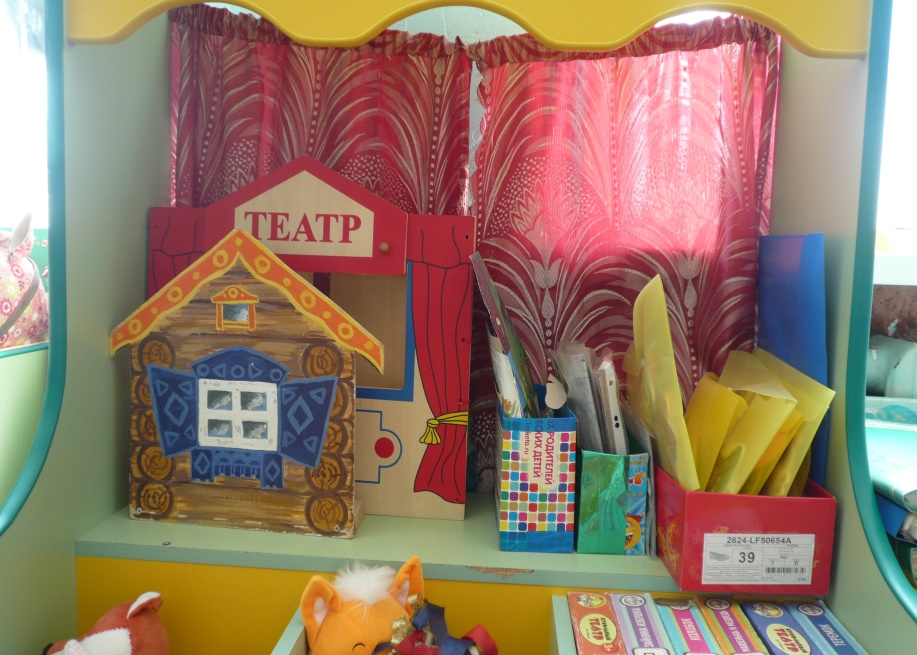 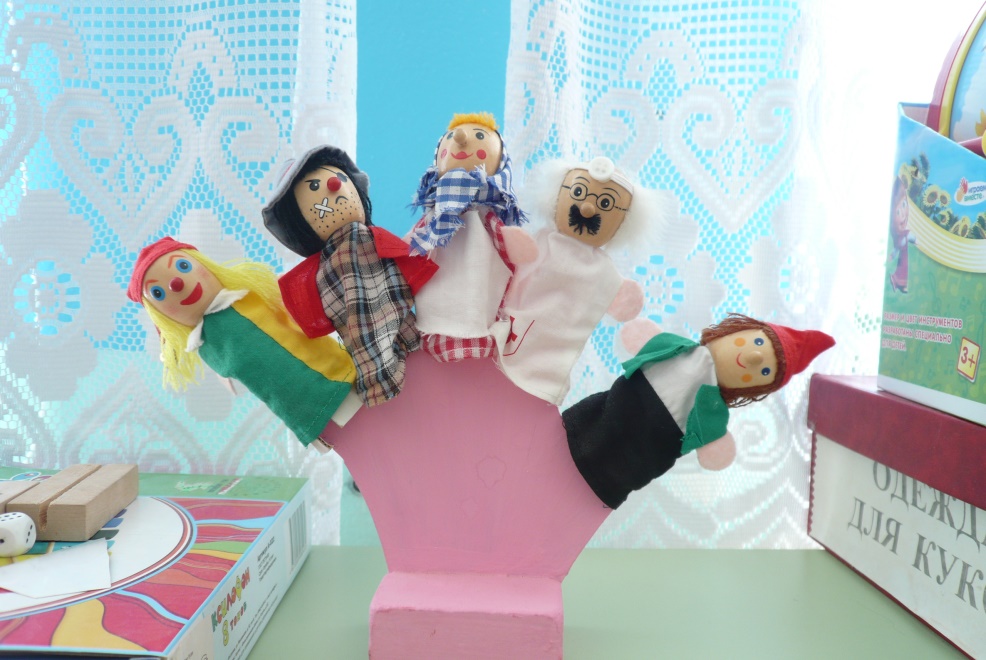 ЦЕНТР  СЕНСОРНОГО   РАЗВИТИЯ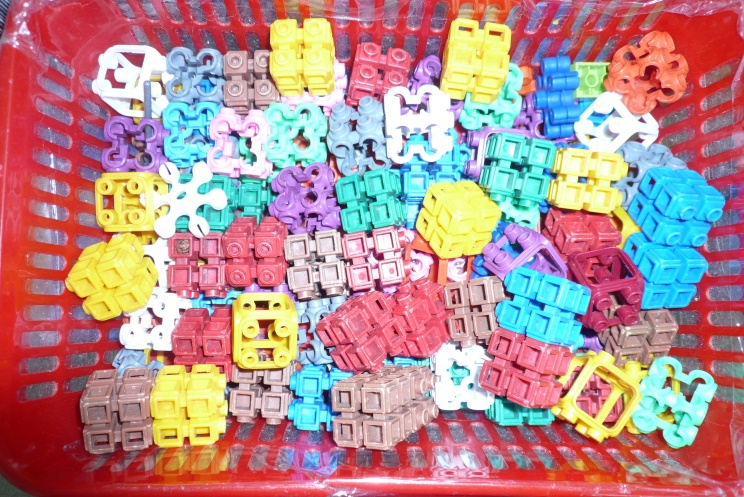 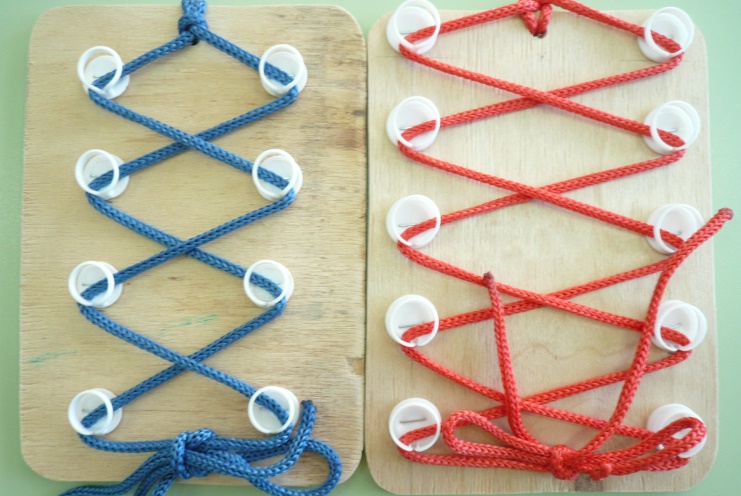 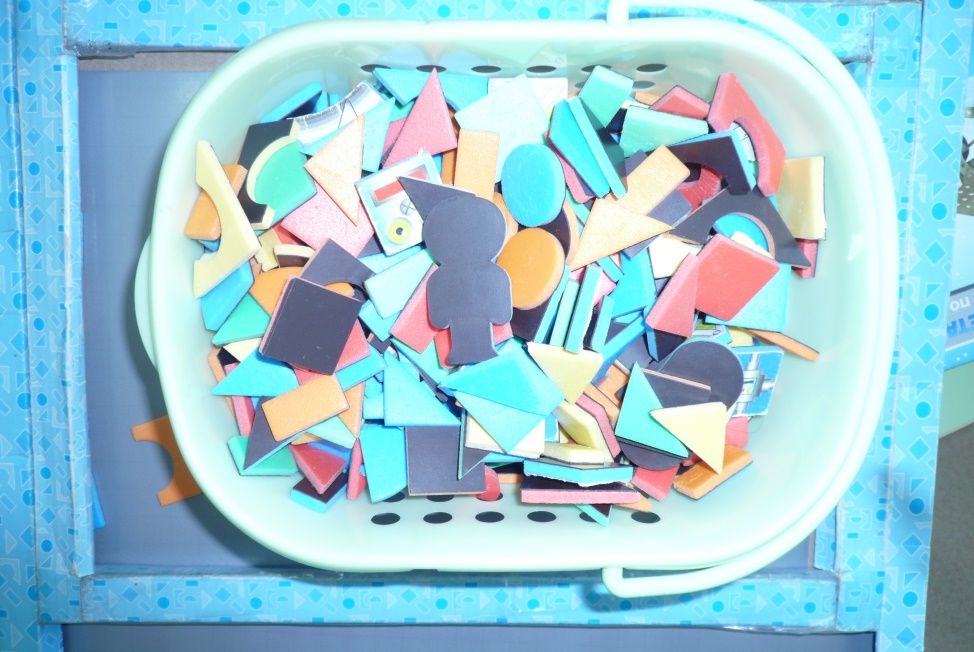 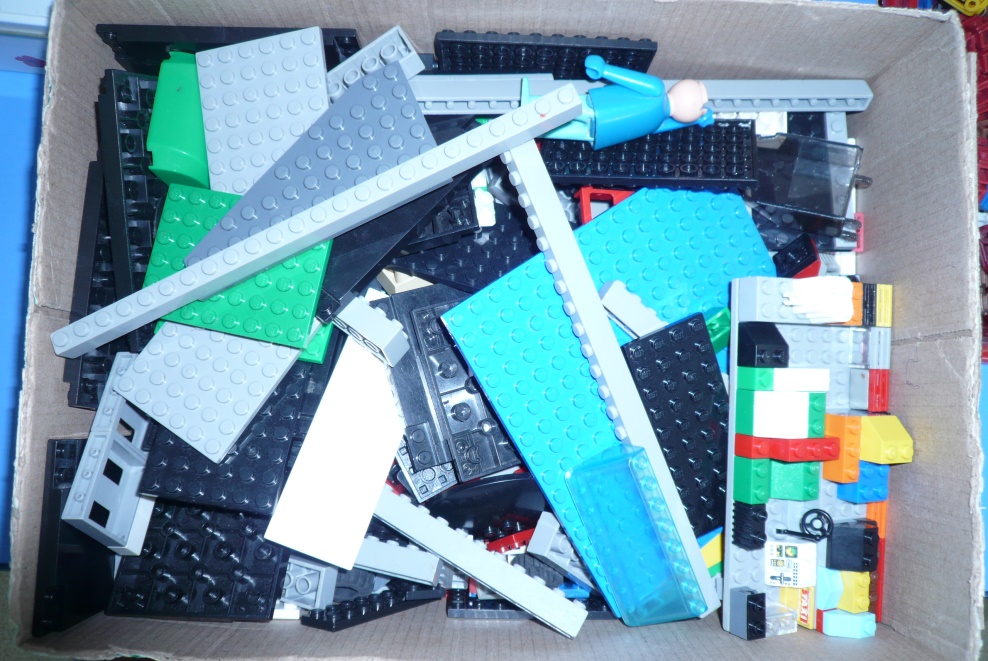    ЦЕНТР СЮЖЕТНО-РОЛЕВОЙ ИГРЫ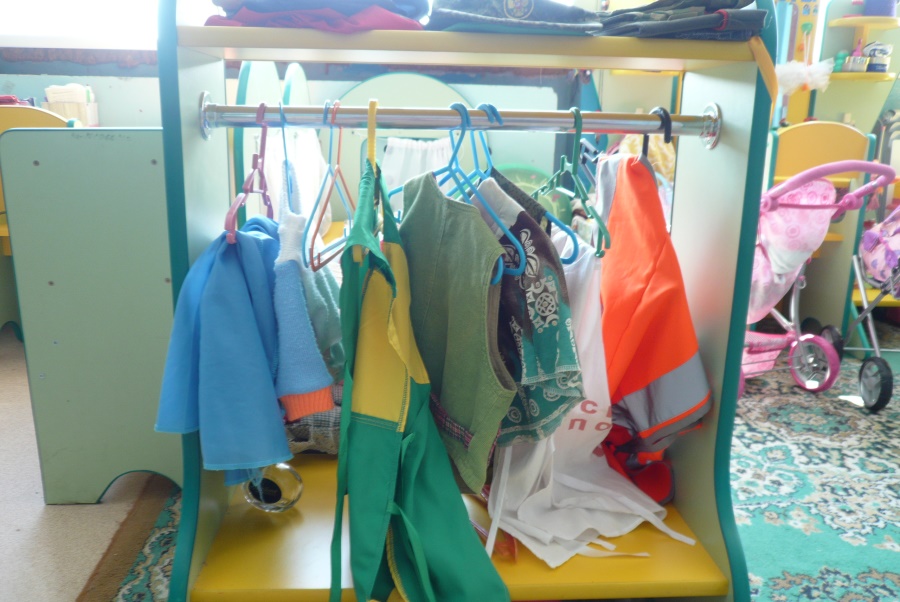  - сюжетные игрушки, изображающие животных и их детёнышей;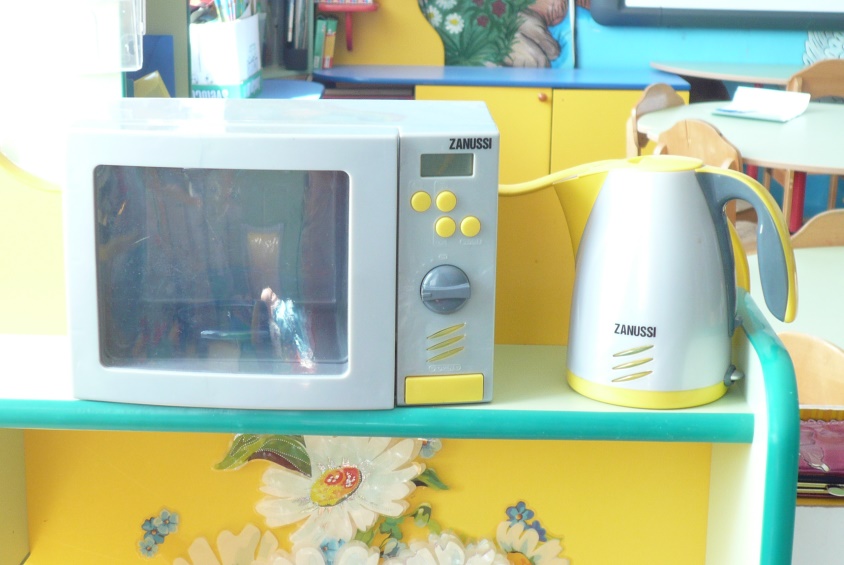   - игрушки транспортные (машины разного размера и назначения, коляски);  - игрушки, изображающие предметы труда и быта;  - игрушки для развития предметных действий;  - ролевые атрибуты к играм имитациям и сюжетным играм;  - куклы и одежда для них;  - «Кукольный уголок»: диван, 2 кресла, 2 кроватки с постельными принадлежностями.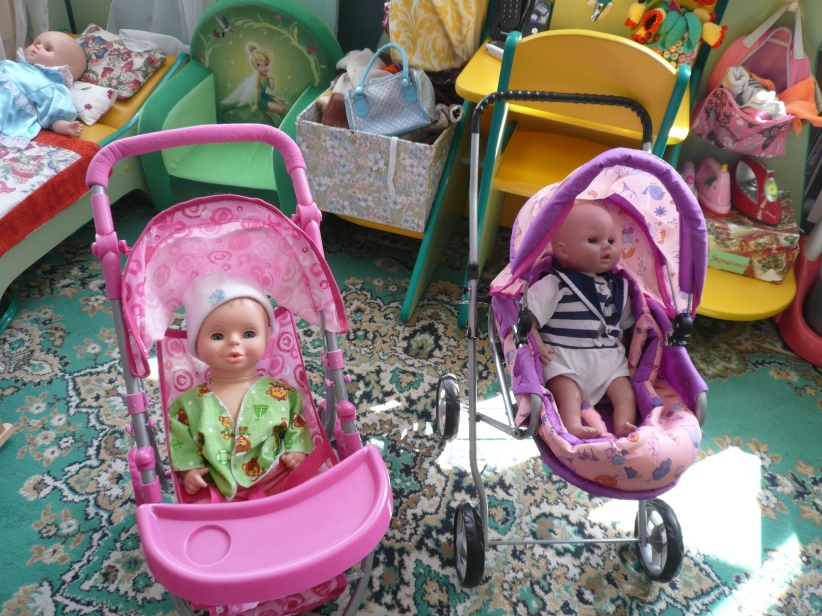 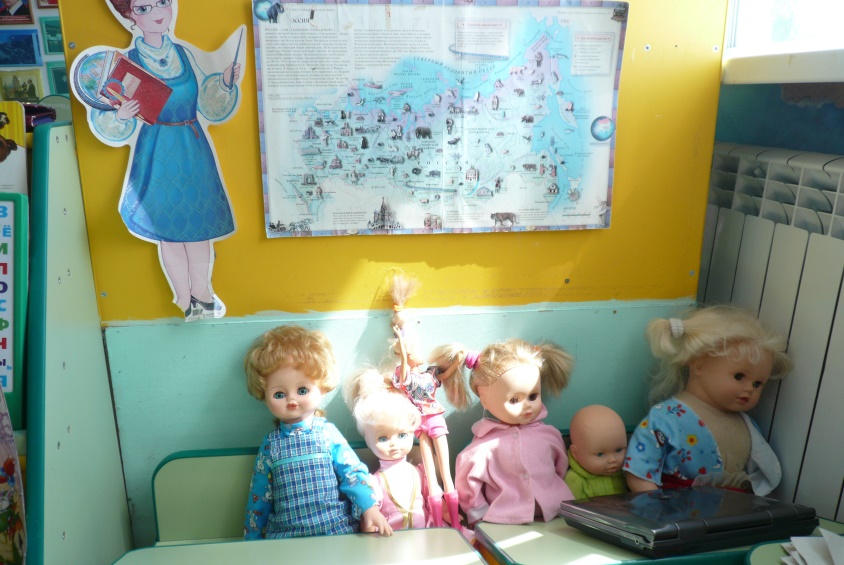 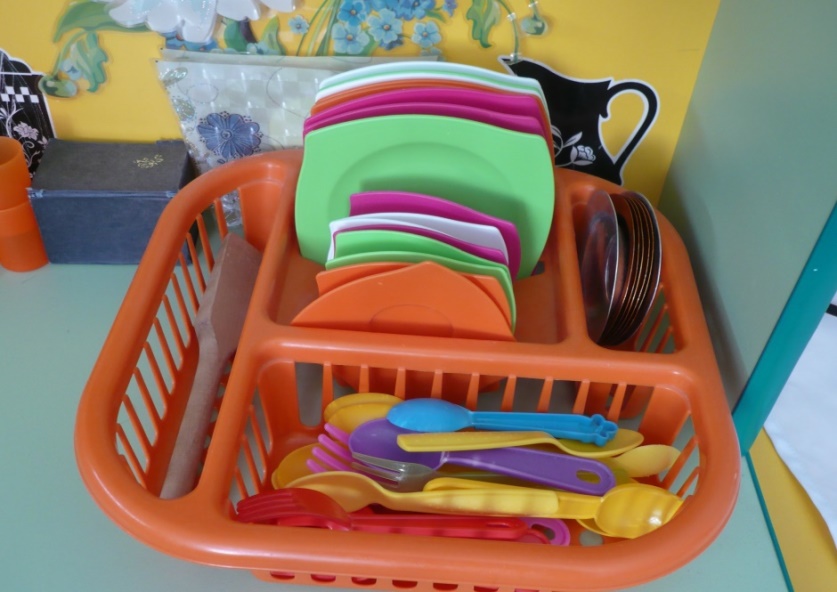 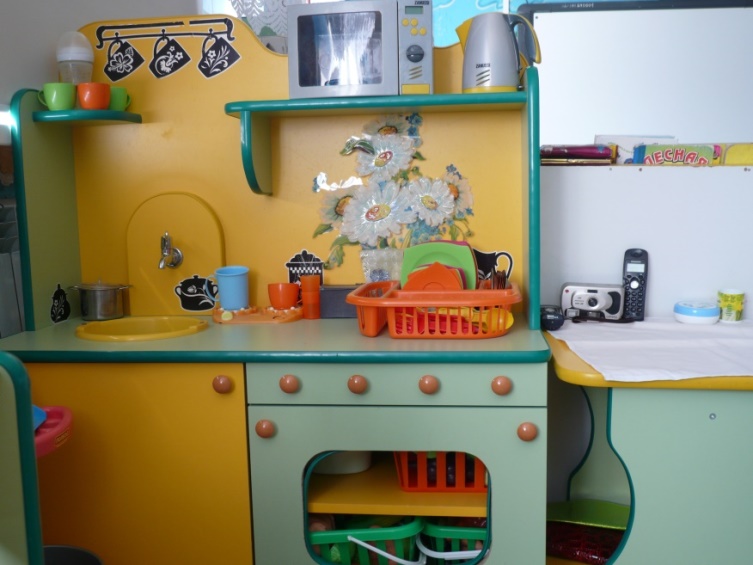 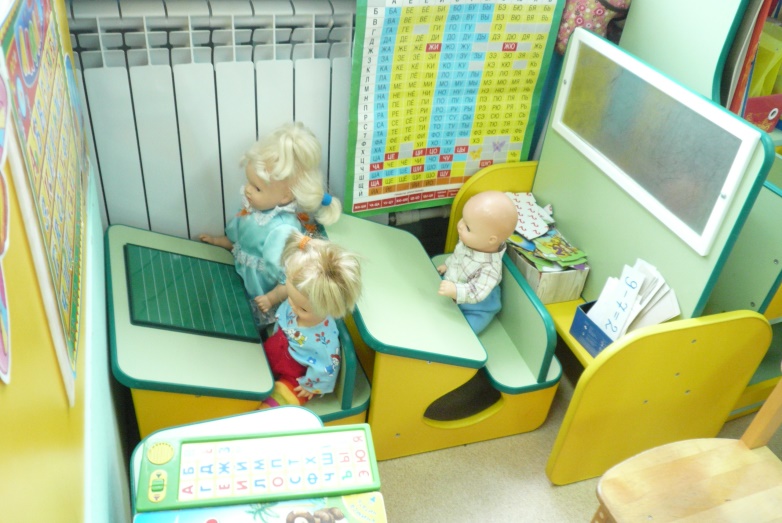 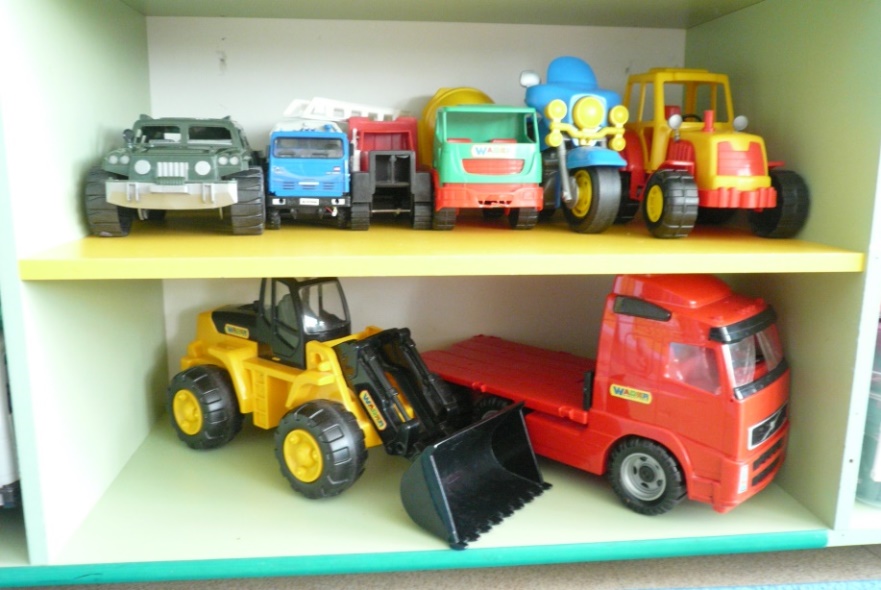 ЦЕНТР КОНСТРУИРОВАНИЯ- фигурки для обыгрывания построек: наборы фигурок диких и домашних животных, птиц, людей;- природный материал (шишки, камушки и т.д.);- настольный конструктор (мелкий строительный материал из дерева);- крупные объемные геометрические формы 4-х цветов.- Магнитный конструктор «Наш город»;  картотека с вариантами создания построек;  ЛЕГО с учетом гендерного воспитания;  конструкторы с разным типом крепления.  -Наборы игрушек для обыгрывания построек в соответствии с возрастом.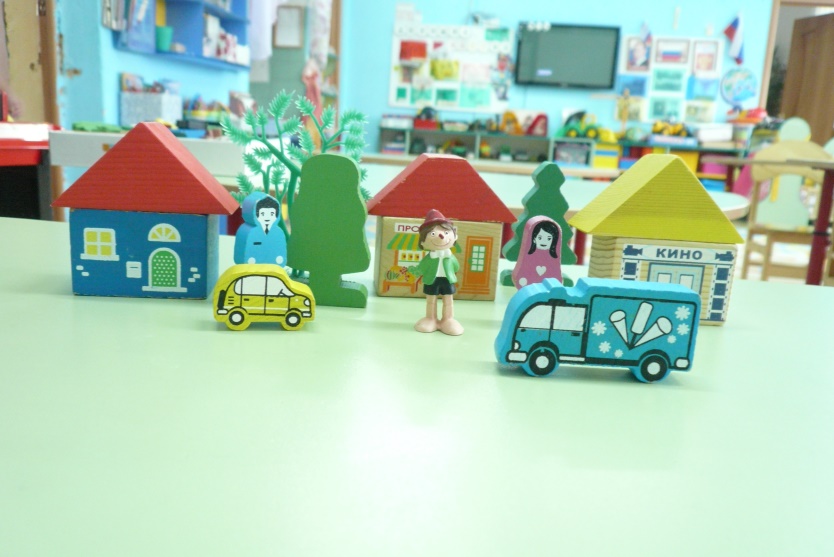 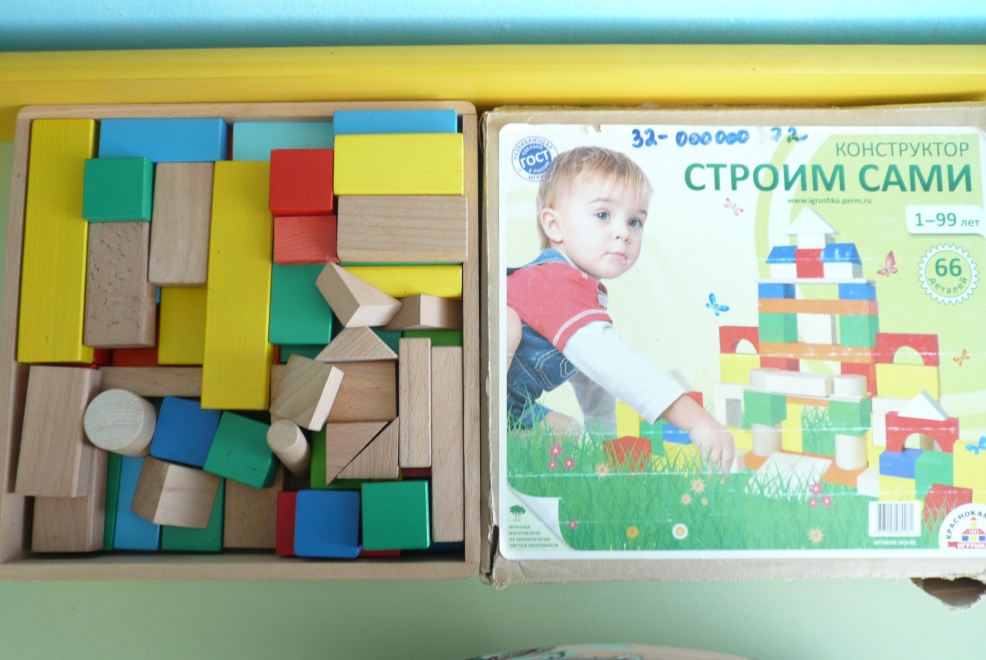 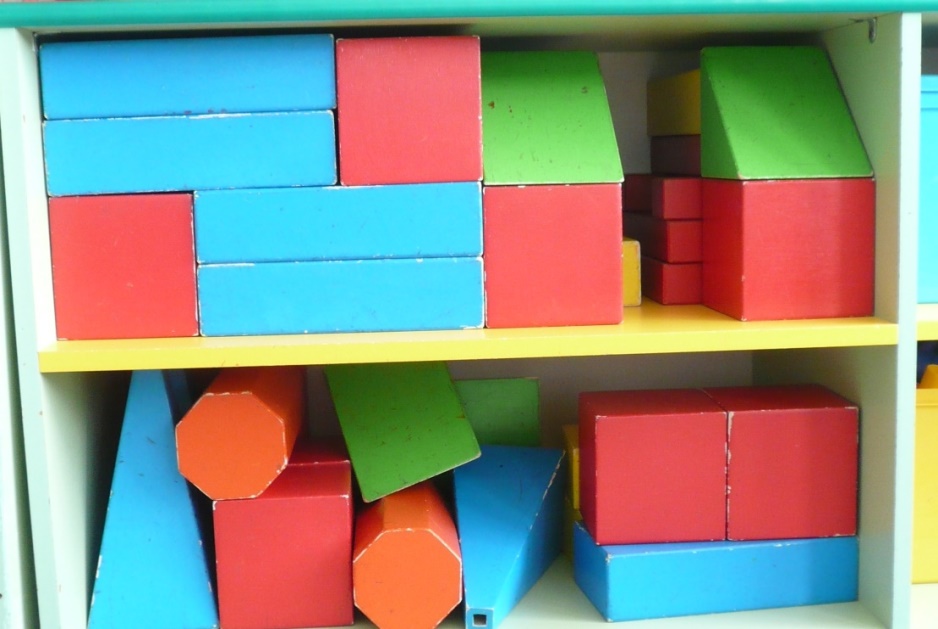 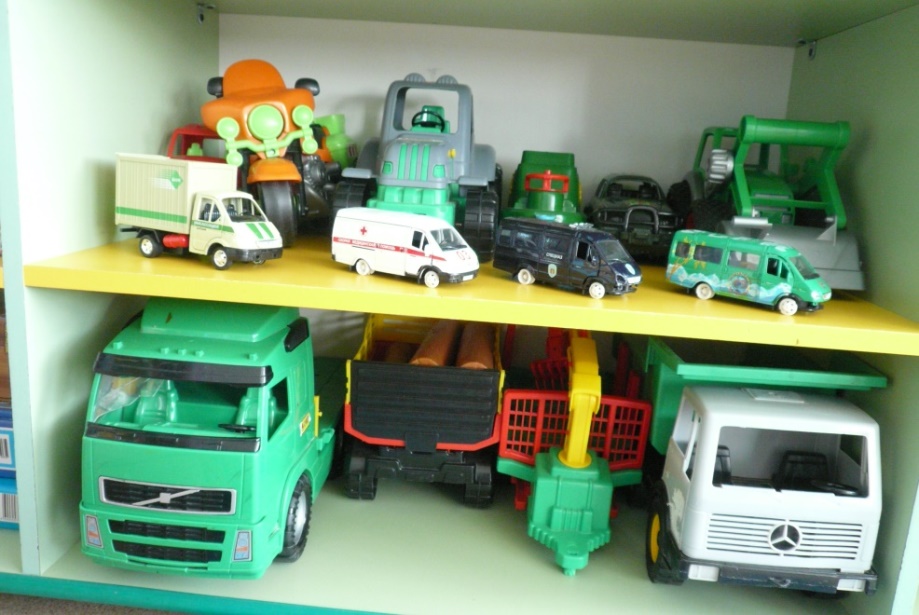 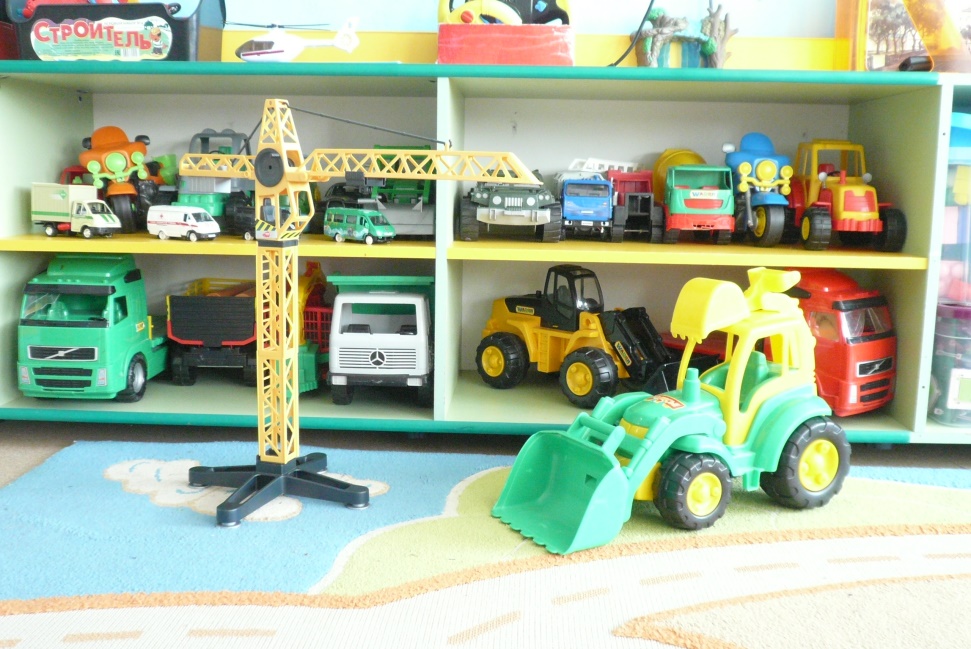 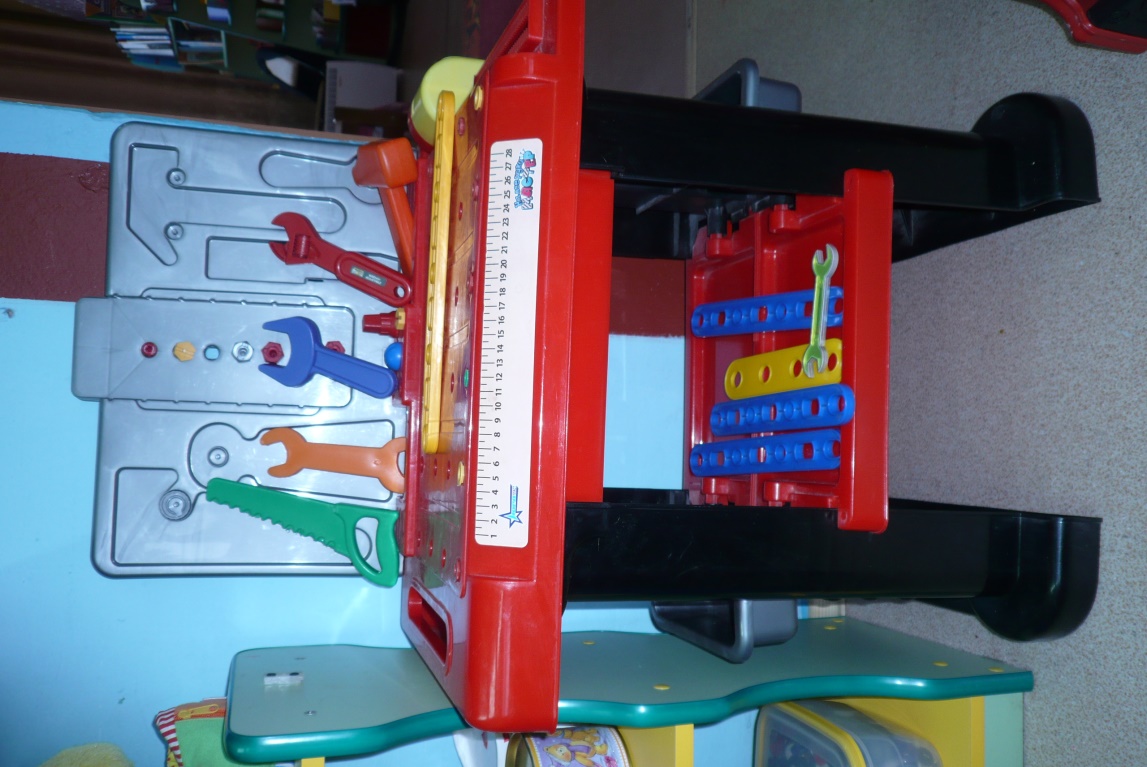 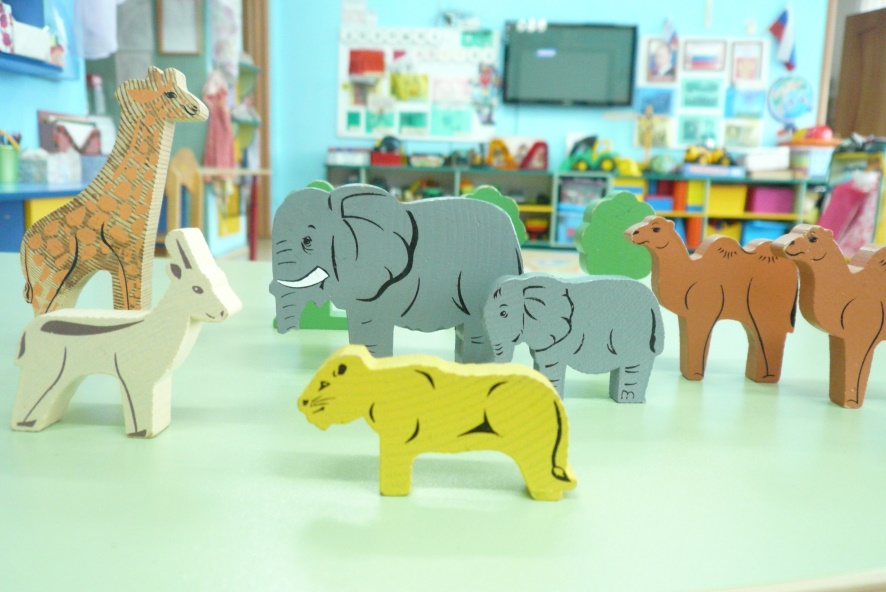 ЦЕНТР РАЗВИТИЯ РЕЧИ ОБУЧЕНИЯ ГРАМОТЕ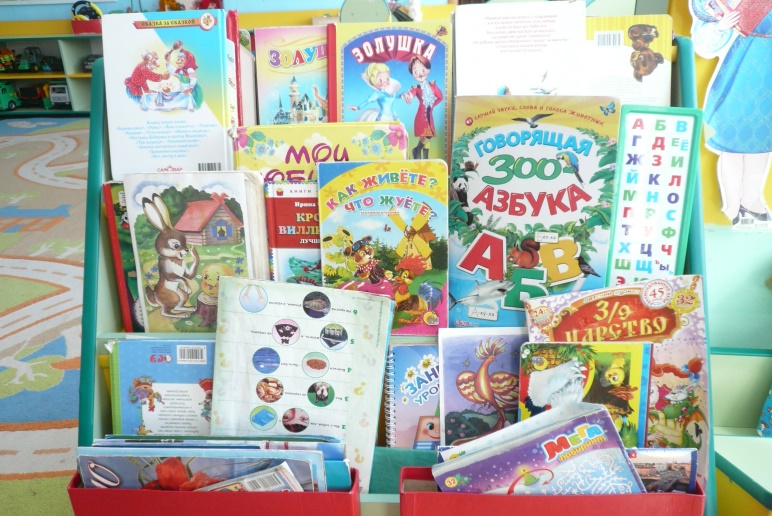 дидактические игры;мнемотаблицы;иллюстрационный материал; картотека дидактических игр по речевому развитию. картотека по звуковой культуре речи;индивидуальные зеркала;набор иллюстрационного материала;кассы букв;слоговые линейки и таблицы;набор магнитных букв «Алфавит»-художественная литература по программе ДОУ соответственно возрасту;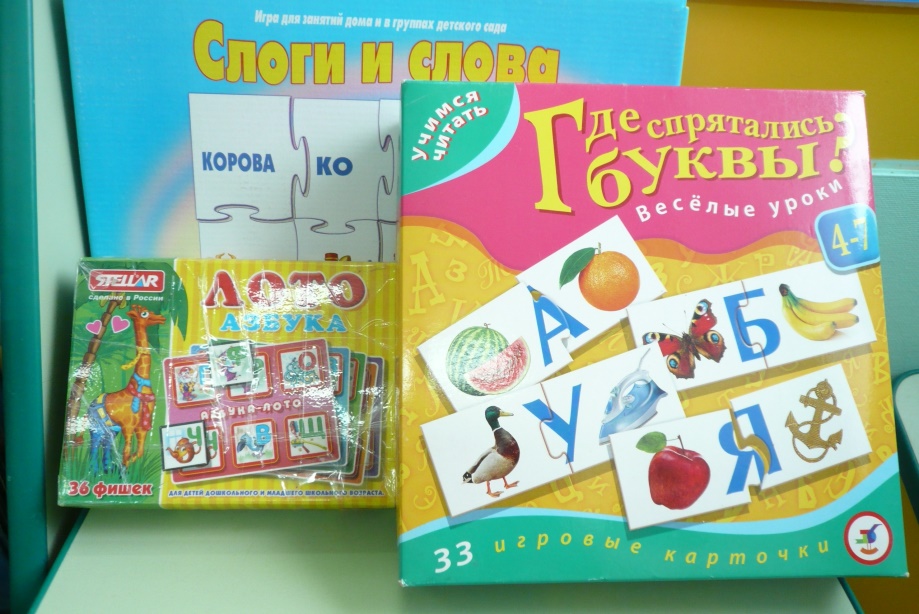 формуляры;телефон;портреты писателей и поэтов;альбом детских рисунков по прочитанным произведениям;Дидактические  игры  «Карусель из слов», «Слоги и слова», «Найди слово», «Слоги, слова, фигуры», «Где спрятались буквы?», «По дорожке слов»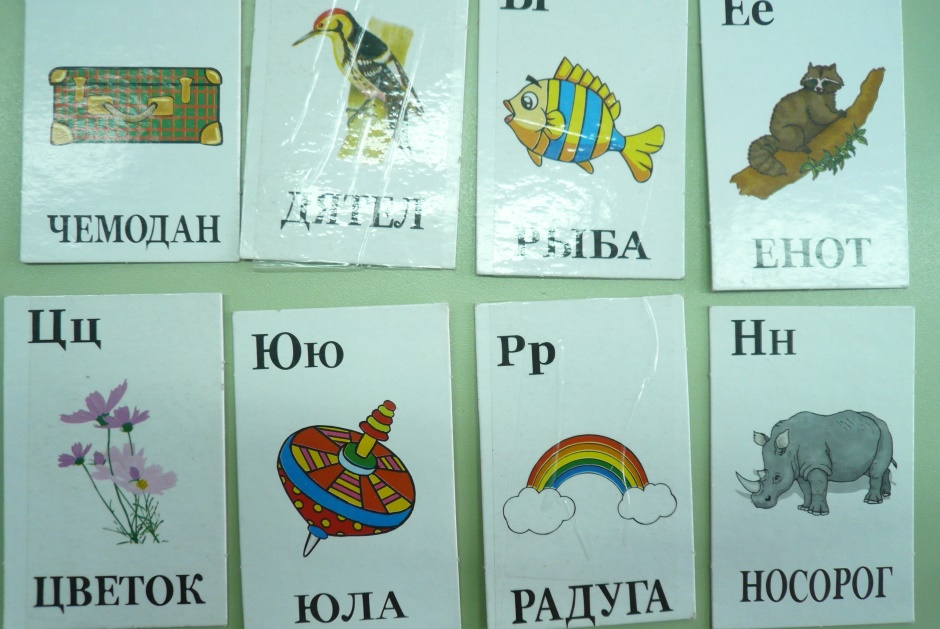 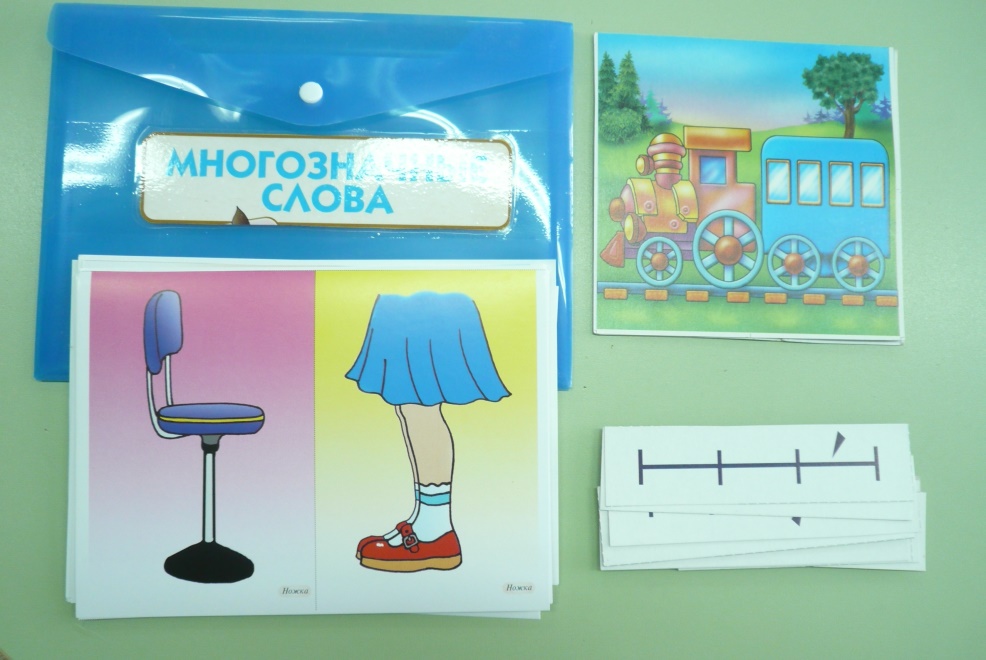 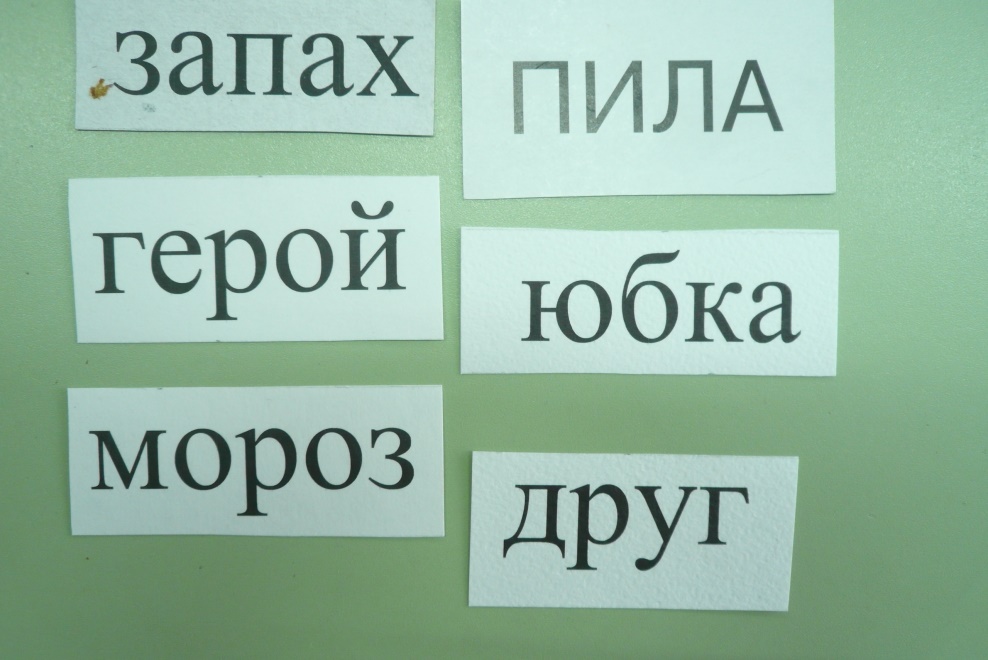 ЦЕНТРНАУКИ  И  ЭКОЛОГИИ- комнатные растения;- коллекция камней, ракушек, природного материала;- календарь природы по временам года;- материалы для развития трудовых навыков (лейки для полива растений, грабли ,лопатка для рыхления почвы);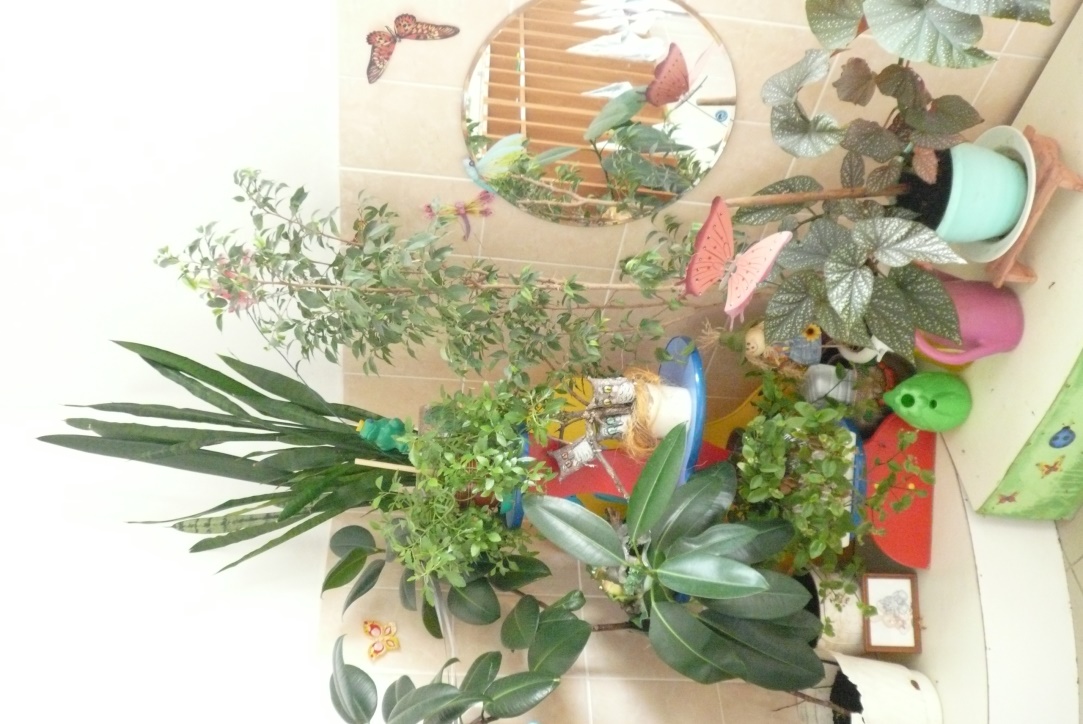 - иллюстрации с изображением кустарников, деревьев, цветов;- иллюстрации с изображением зверей (домашних и диких, птиц, насекомых; - серия тематических картин «Животные и их детёныши», «Кто живет на птичьем дворе» и т.д.- емкости для хранения, пересыпания материала;- природный материал;- клеенка;- формочки;- мыльные пузыри. игры по экологическому воспитанию ;мультимедийные материалы:-презентации по темам, аудиозаписи по темам;- поделки из природного материала. модуль «Кормушка» с разными видами птицкниги и энциклопедии;серия демонстрационных  материалов по темам;учебные плакаты,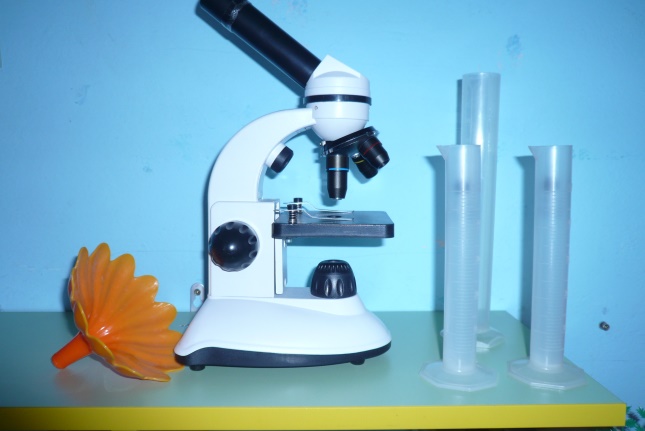 карта мира с растительным и животным миром;посадки растений и  цветов для наблюдений (по сезону);алгоритм посадки растений; 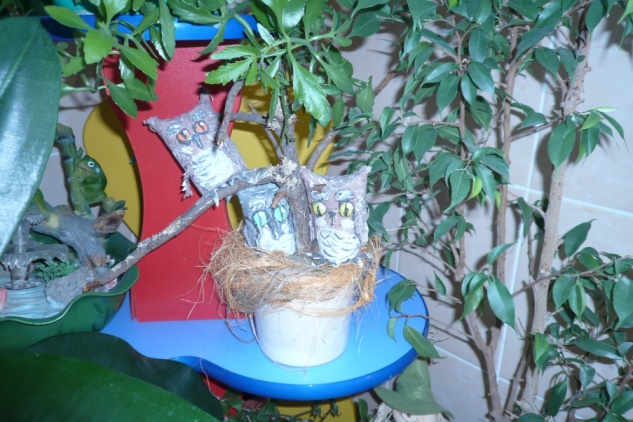 паспорта комнатных растений; экологические цепочки «Воздух, земля, вода» 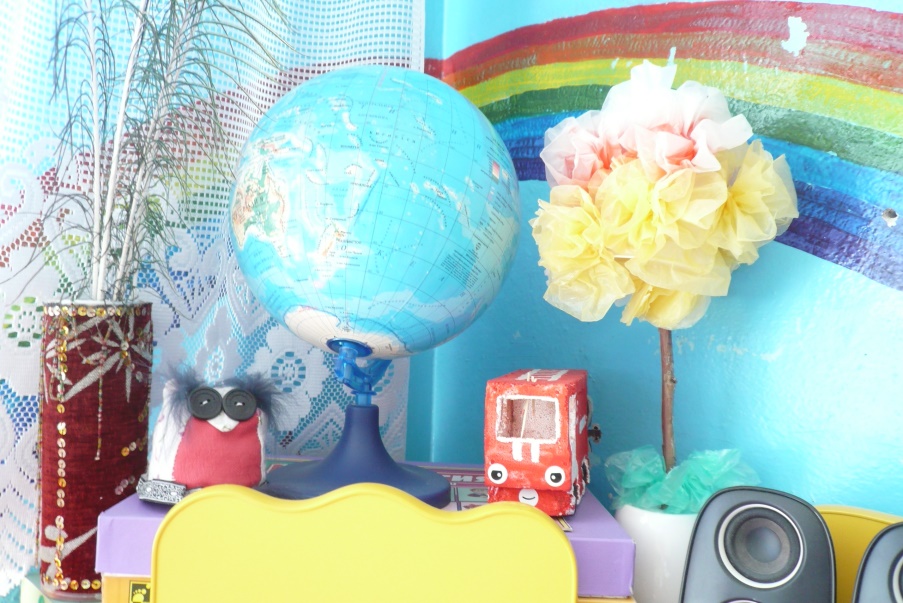 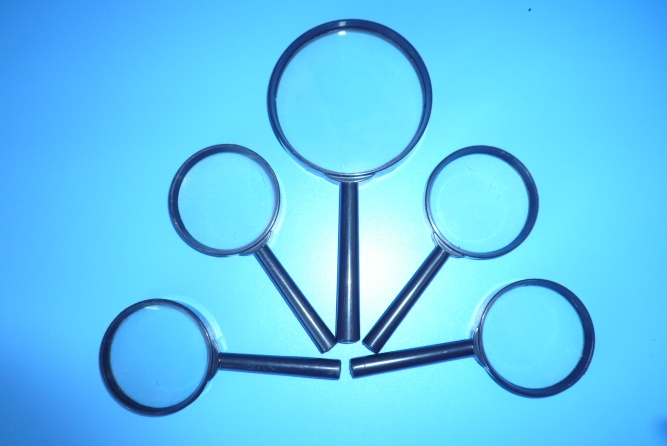 ЦЕНТР  КРАЕВЕДЕНИЯ- ----коллекция ложек;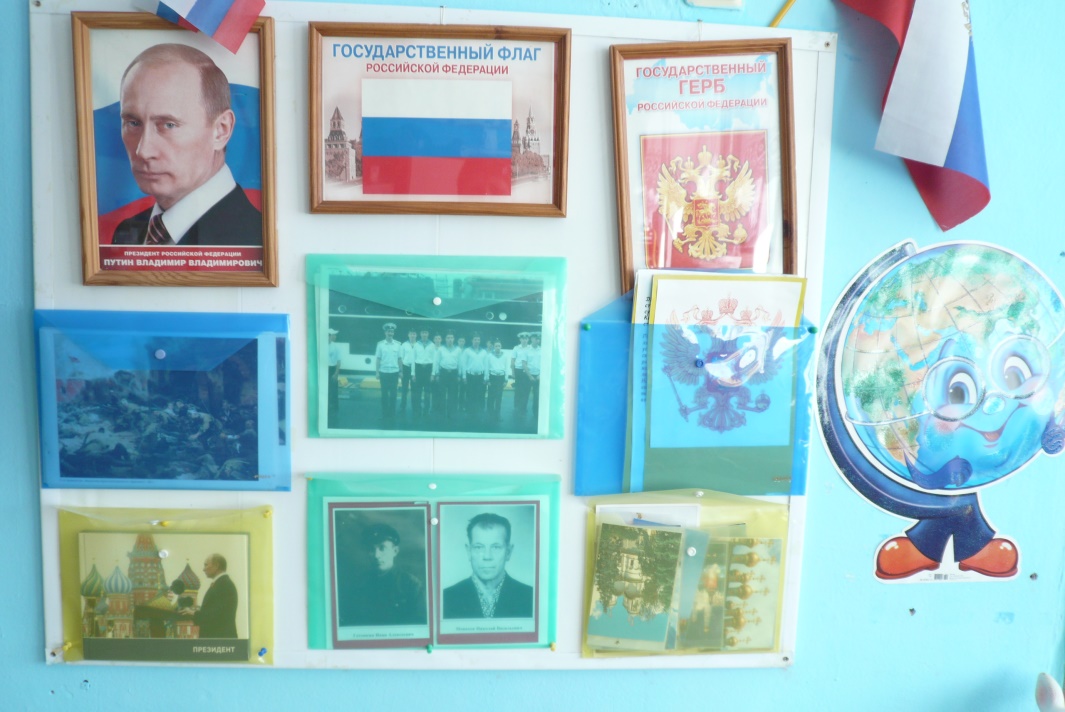 - коллекция масок;- лэпбук о Русском валенке;-	коллекция пуговиц;- коллекция часов;-	энциклопедии;-	макет «Русская изба»;-	предметы народных промыслов;-	мультимедийные презентации по краеведению;-иллюстрации и фотографии Ярославля и Москвы, -карты города и России, флаг, герб, портрет президента, глобус, ,матрешки,ЦЕНТР  ИЗОБРАЗИТЕЛЬНОГО  ИССКУСТВА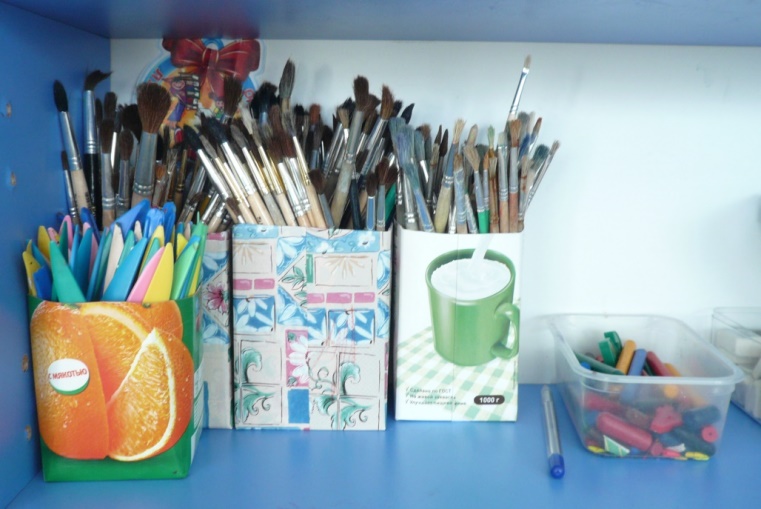   Картотека алгоритмов рисования;  раскраски;  шаблоны;  продукты детской творческой деятельности.  Мольберт.   Репродукции картин.  Материалы для творческой деятельности: бумага, карандаши, кисти, краски, стаканчики-непроливайки, трафареты, ножницы, клей ПВА, кисти для клея, картон, цветная бумага, восковые мелки, пластилин, стеки, доски.   Раскраски,    журналы, альбомы, материал для вырезания, альбомы с народной росписью.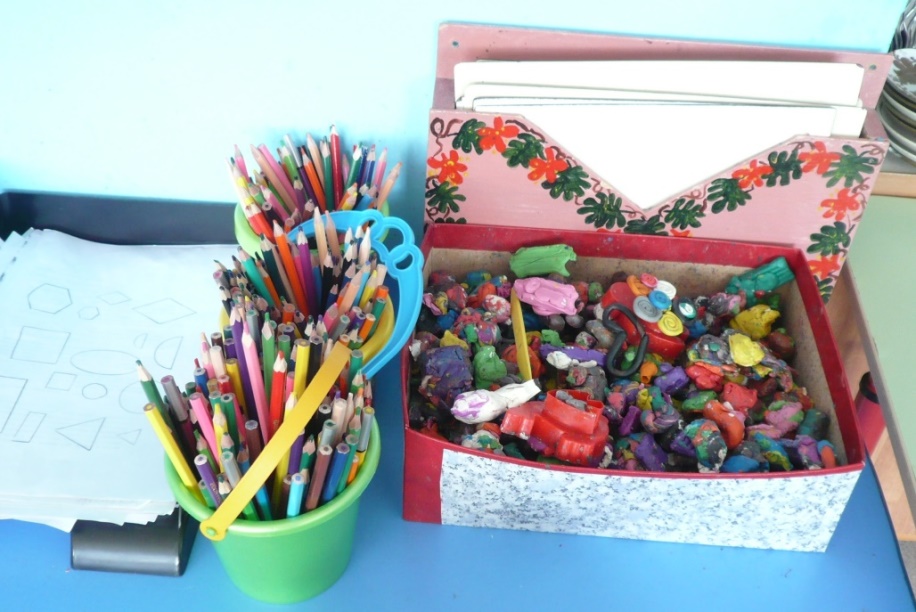 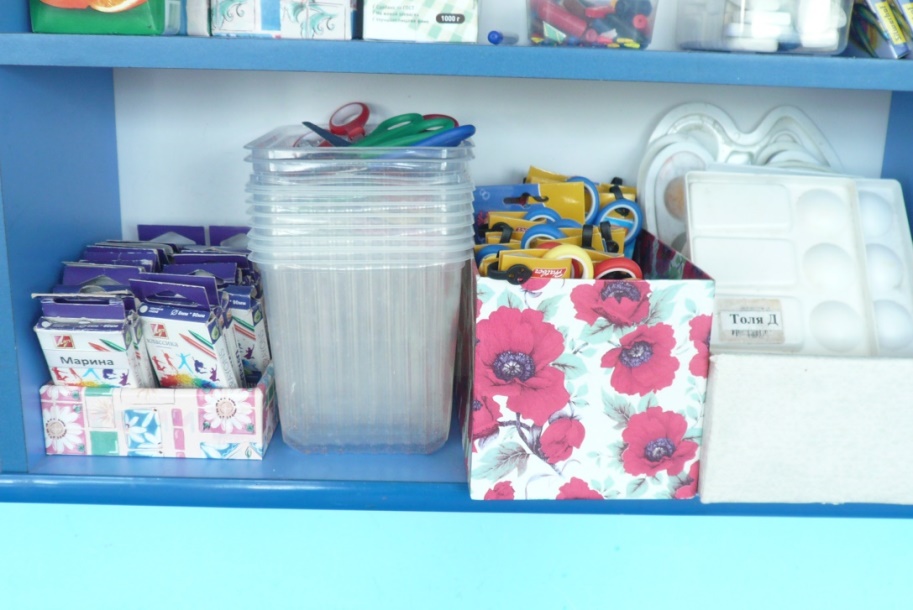 СПОРТИВНЫЙ  ЦЕНТР- оборудование для прыжков: цветные обручи, шнуры;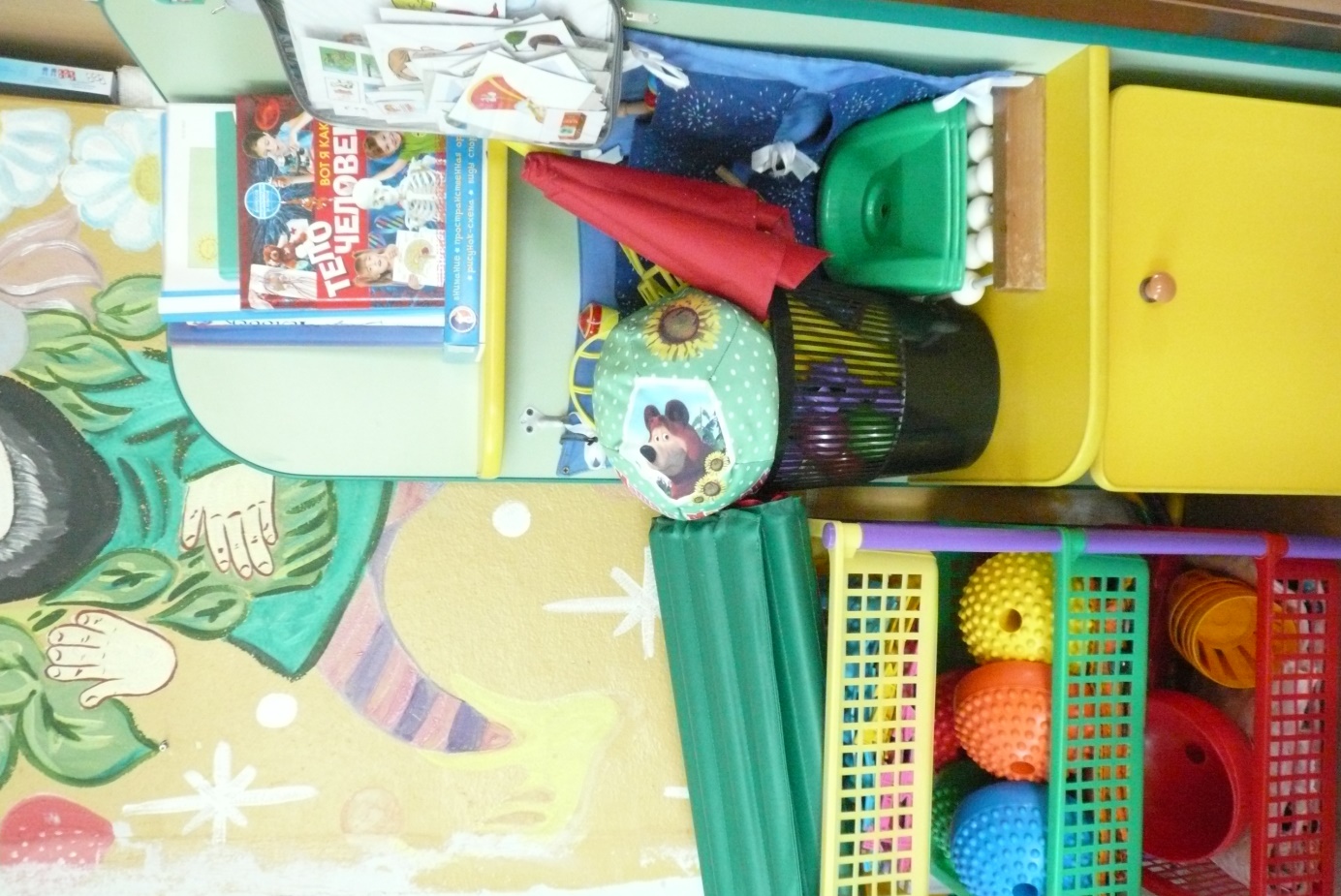 - кегли, косички, веревочки, скакалки, кольцеброс;- атрибуты для ОРУ: флажки, погремушки, платочки (по количеству детей);- атрибуты для подвижных игр: рули, маски;- мешочки с песком;- массажные мячики – тренажеры;- мячи: резиновые (разных размеров, надувные, массажные, футбольный, мяч-фитбол (для прыжков);-дидактическая кукла.- этажерка.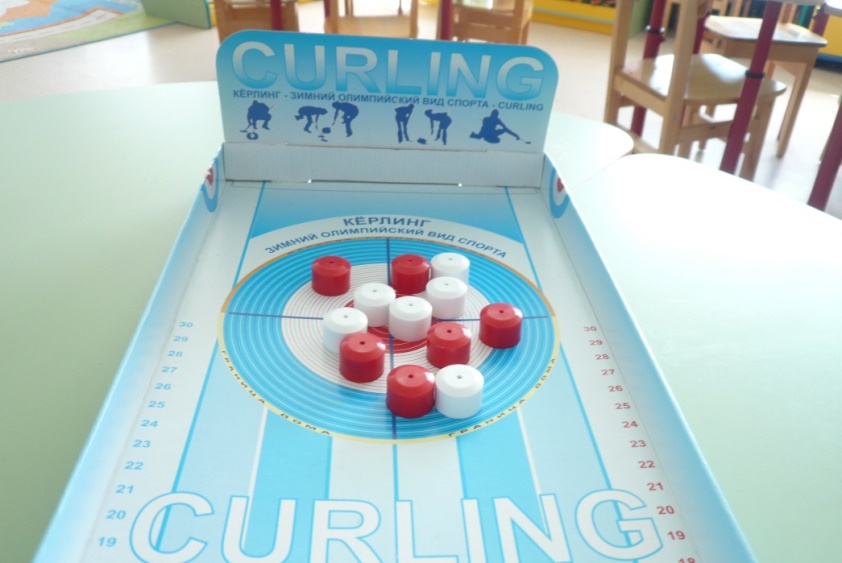 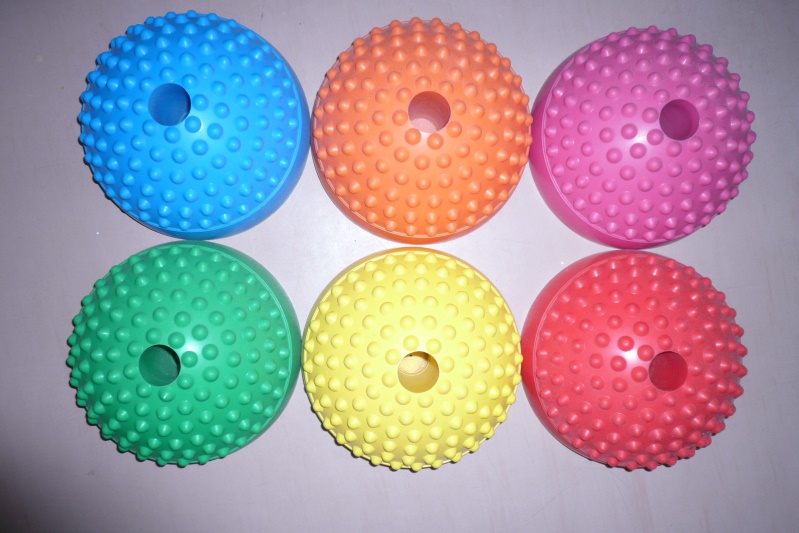 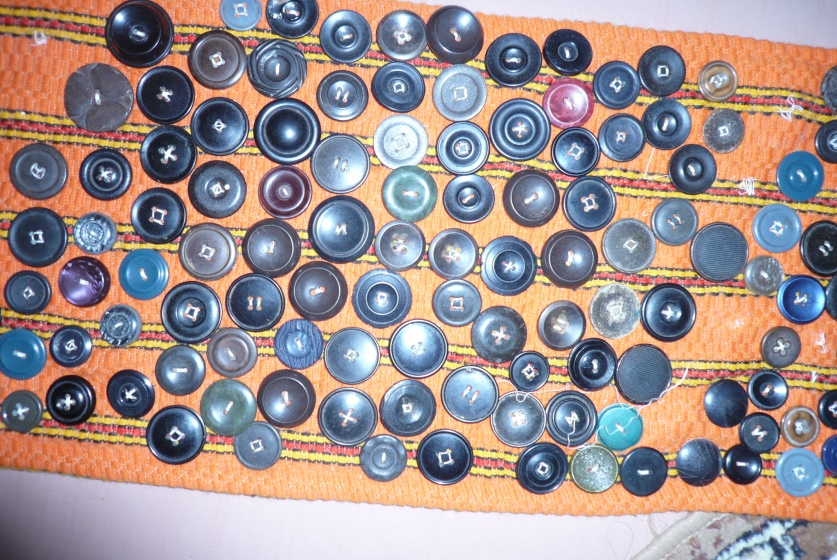 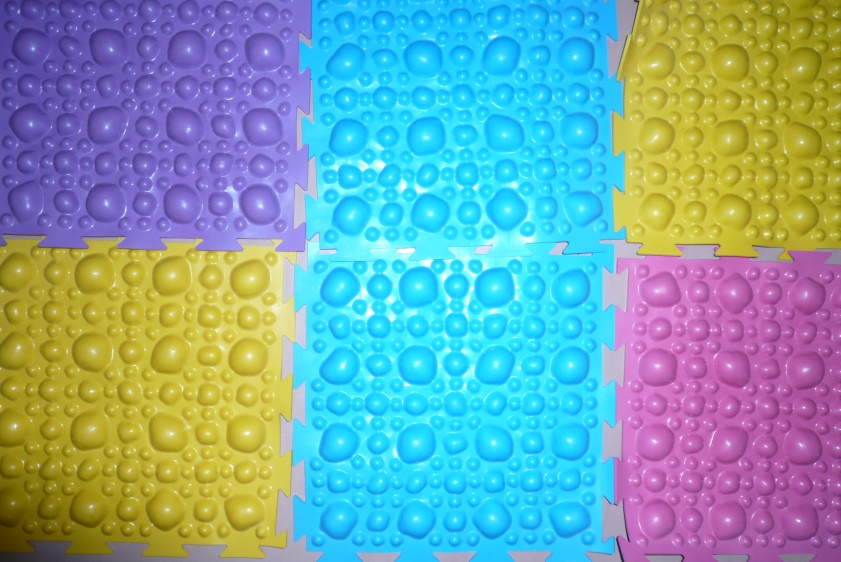 ЦЕНТР  ДОРОЖНОЙ  АЗБУКИ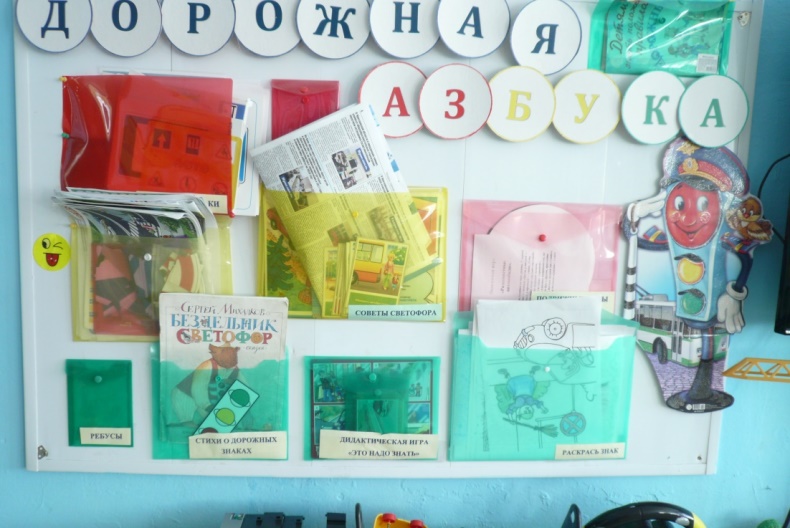 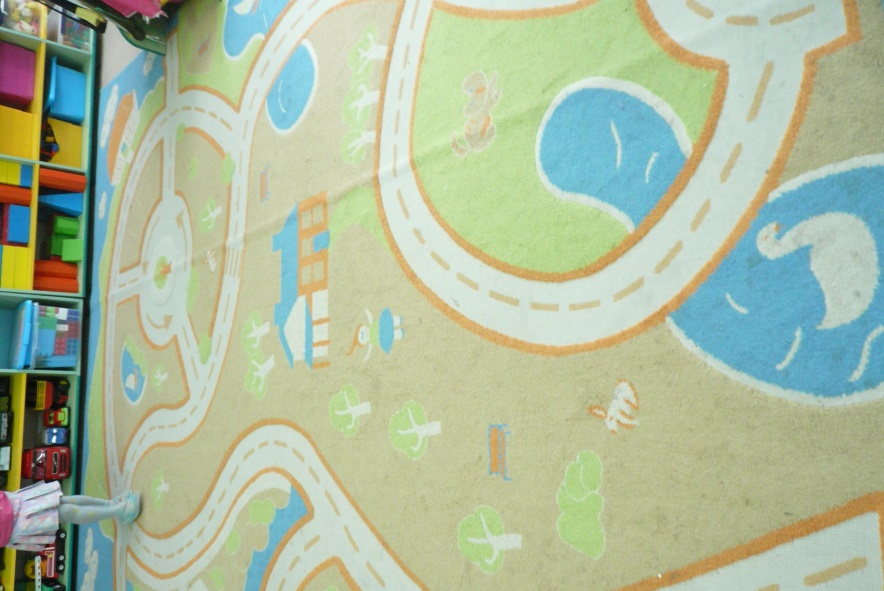 -полотно с изображением дорог, пешеходных переходов-средний транспорт.-макеты домов, деревьев,                       светофор, дорожные указатели.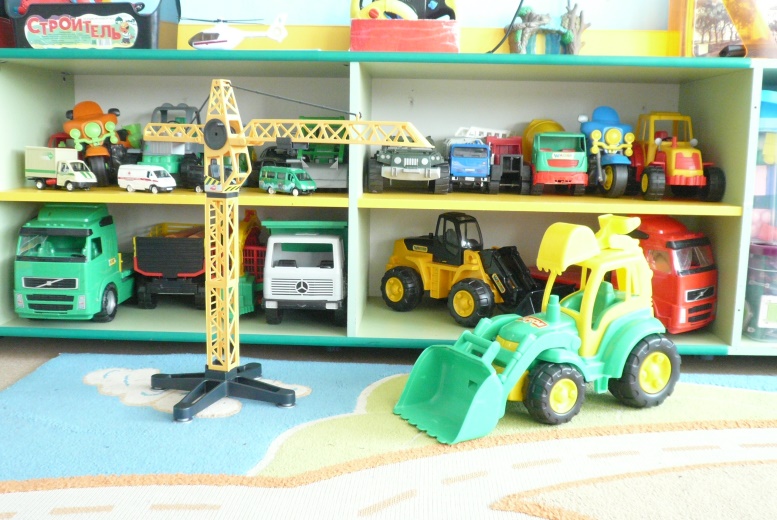 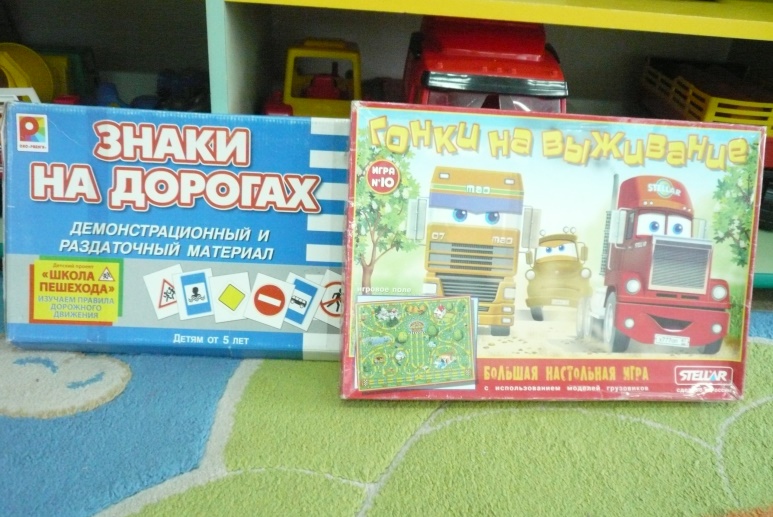 Центр «Математики»  -магнитная доска,   -наборы карточек на сопоставление цифры и количества,   -наборы с цифрами и числовыми фигурами,   -мозаика, шнуровки, -пазлы. -напольные  пазл «Мир чисел»-познавательные игры-лото «Большие и маленькие», «Большой, средний, маленький»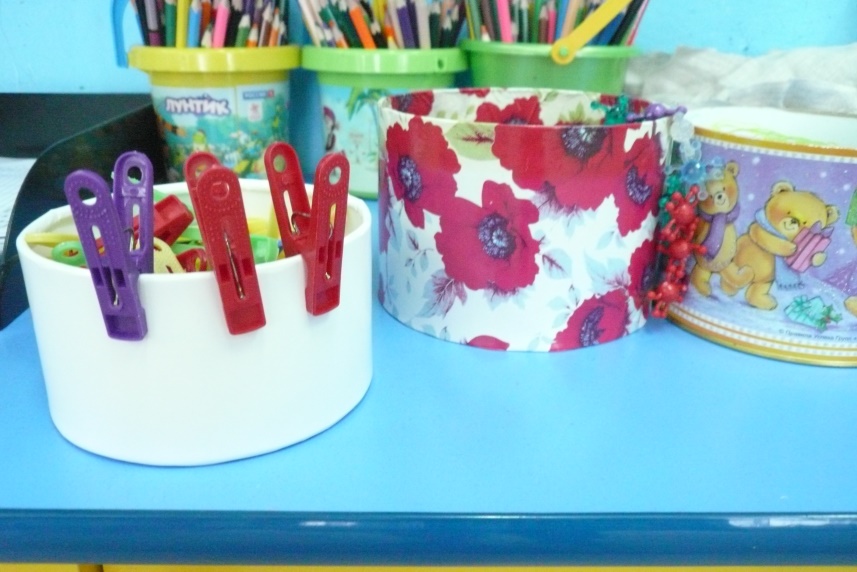 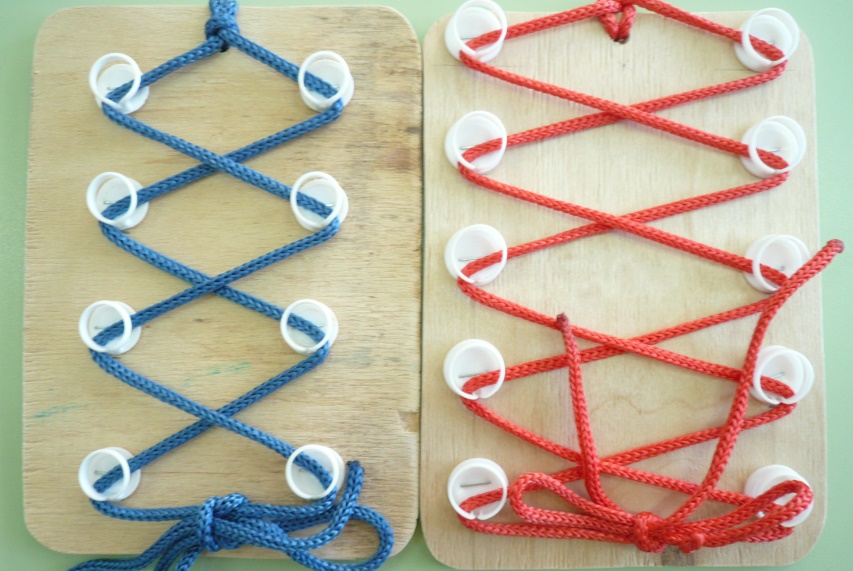 МОБУ « Полянская ОШ» (дошкольные группы)предметно-развивающая средавоспитатель: Малова Н. М. 2018